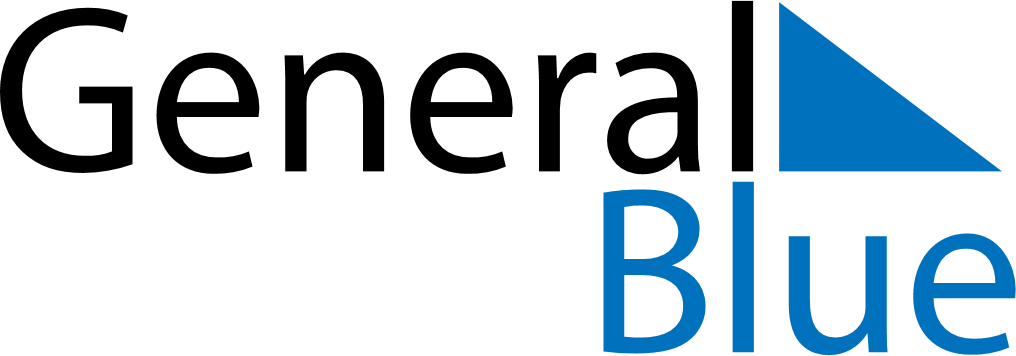 April 2024April 2024April 2024April 2024April 2024April 2024Jiagedaqi, Inner Mongolia, ChinaJiagedaqi, Inner Mongolia, ChinaJiagedaqi, Inner Mongolia, ChinaJiagedaqi, Inner Mongolia, ChinaJiagedaqi, Inner Mongolia, ChinaJiagedaqi, Inner Mongolia, ChinaSunday Monday Tuesday Wednesday Thursday Friday Saturday 1 2 3 4 5 6 Sunrise: 5:19 AM Sunset: 6:15 PM Daylight: 12 hours and 55 minutes. Sunrise: 5:17 AM Sunset: 6:16 PM Daylight: 12 hours and 59 minutes. Sunrise: 5:15 AM Sunset: 6:18 PM Daylight: 13 hours and 3 minutes. Sunrise: 5:12 AM Sunset: 6:20 PM Daylight: 13 hours and 7 minutes. Sunrise: 5:10 AM Sunset: 6:21 PM Daylight: 13 hours and 10 minutes. Sunrise: 5:08 AM Sunset: 6:23 PM Daylight: 13 hours and 14 minutes. 7 8 9 10 11 12 13 Sunrise: 5:06 AM Sunset: 6:24 PM Daylight: 13 hours and 18 minutes. Sunrise: 5:04 AM Sunset: 6:26 PM Daylight: 13 hours and 22 minutes. Sunrise: 5:02 AM Sunset: 6:28 PM Daylight: 13 hours and 25 minutes. Sunrise: 5:00 AM Sunset: 6:29 PM Daylight: 13 hours and 29 minutes. Sunrise: 4:57 AM Sunset: 6:31 PM Daylight: 13 hours and 33 minutes. Sunrise: 4:55 AM Sunset: 6:32 PM Daylight: 13 hours and 36 minutes. Sunrise: 4:53 AM Sunset: 6:34 PM Daylight: 13 hours and 40 minutes. 14 15 16 17 18 19 20 Sunrise: 4:51 AM Sunset: 6:35 PM Daylight: 13 hours and 44 minutes. Sunrise: 4:49 AM Sunset: 6:37 PM Daylight: 13 hours and 48 minutes. Sunrise: 4:47 AM Sunset: 6:39 PM Daylight: 13 hours and 51 minutes. Sunrise: 4:45 AM Sunset: 6:40 PM Daylight: 13 hours and 55 minutes. Sunrise: 4:43 AM Sunset: 6:42 PM Daylight: 13 hours and 58 minutes. Sunrise: 4:41 AM Sunset: 6:43 PM Daylight: 14 hours and 2 minutes. Sunrise: 4:39 AM Sunset: 6:45 PM Daylight: 14 hours and 6 minutes. 21 22 23 24 25 26 27 Sunrise: 4:37 AM Sunset: 6:47 PM Daylight: 14 hours and 9 minutes. Sunrise: 4:35 AM Sunset: 6:48 PM Daylight: 14 hours and 13 minutes. Sunrise: 4:33 AM Sunset: 6:50 PM Daylight: 14 hours and 16 minutes. Sunrise: 4:31 AM Sunset: 6:51 PM Daylight: 14 hours and 20 minutes. Sunrise: 4:29 AM Sunset: 6:53 PM Daylight: 14 hours and 23 minutes. Sunrise: 4:27 AM Sunset: 6:55 PM Daylight: 14 hours and 27 minutes. Sunrise: 4:25 AM Sunset: 6:56 PM Daylight: 14 hours and 30 minutes. 28 29 30 Sunrise: 4:23 AM Sunset: 6:58 PM Daylight: 14 hours and 34 minutes. Sunrise: 4:21 AM Sunset: 6:59 PM Daylight: 14 hours and 37 minutes. Sunrise: 4:20 AM Sunset: 7:01 PM Daylight: 14 hours and 41 minutes. 